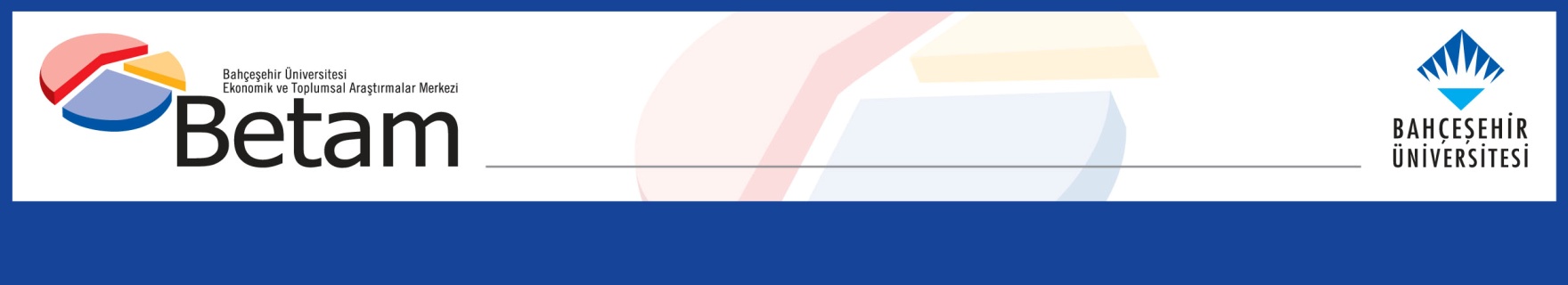 	KORONA SALGINI ÖNCESİ İŞGÜCÜ PİYASASI:İŞGÜCÜ VE İSTİHDAMDA DÜŞÜŞ, İŞSİZLİKTE AZALMASeyfettin Gürsel*,  Mehmet Cem Şahin**Yönetici Özeti Mevsim etkilerinden arındırılmış işgücü verilerine göre tarım dışı işsizlik oranı Şubat 2020 döneminde Ocak 2020 dönemine kıyasla 0,1 puan azalarak yüzde 14,6 olarak gerçekleşmiştir. Bu dönemde tarım dışı istihdam 277 bin kişi azalırken, tarım dışı işgücü 356 bin kişi azalmıştır. İşsiz sayısı da 79 bin azalmıştır. Tarım dışı işgücü ve istihdamdaki olağan dışı düşüşün sonucu olarak mevsim etkilerinden arındırılmış işgücü oranı Ocak 2020’ye kıyasla yüzde 1 puan gerilerken, mevsim etkilerinden arındırılmış istihdam oranı yüzde 0,9 puan gerilemiştir. İşgücü ve istihdam oranında gerçekleşen düşüş Ocak 2005’ten bu yana gerçekleşen en yüksek düşüş olmuştur. Sektörel verilere göre bütün sektörlerde istihdam kaybı yaşanırken, en ciddi düşüş tarım (218 bin) ve hizmetlerde (194 bin) gerçekleşmiştir. İnşaat sektöründe 28 binlik istihdam kaybı gerçekleşirken, sanayide ise 56 binlik istihdam azalışı kaydedilmiştir. Mevsim etkilerinden arındırılmış verilere göre özellikle erkek istihdamında ve işgücünde ciddi kayıplar gerçekleşmiş ve işsizlik oranı artmıştır. Buna karşılık kadın işsizlik oranında düşüş kaydedilmiştir. Bu düşüşün nedeni kadın işgücünde 132 bin azalış gerçekleşirken istihdamda azalışın 42 binle sınırlı kalmasıdır. Tarım dışı bütün işgücü göstergelerinde düşüş Mevsim etkilerinden arındırılmış verilere göre Şubat 2020 döneminde (Ocak-Şubat-Mart) Ocak 2020 dönemiyle (Aralık-Ocak-Şubat) kıyaslandığında tarım dışı işgücü 356 bin azalarak 26 milyon 763 bine gerilemiştir. Bu gelişmenin sonucunda tarım dışı işgücü geçen yılın aynı dönemine kıyasla ilk kez düşüşe geçmiştir.  (eksi yüzde 2). Salgın öncesi zaten süregelmekte olan yavaş işgücü artışı, salgının da etkisiyle yerini işgücü azalışına bırakmıştır. Tarım dışı istihdam ise 277 bin azalarak 22 milyon 856 bin kişi olarak kaydedilmiştir (Şekil 1, Tablo 1). İstihdamdaki gerilmeye rağmen işgücünde meydana gelen şiddetli düşüş sonucu tarım dışı işsiz sayısı  79 bin kişi azalarak 3 milyon 907 bin olarak kaydedilmiş, tarım dışı işsizlik oranı da 0,1 puanlık azalışla yüzde 14,6 seviyesine gerilemiştir.İşgücünde geçen yılın aynı ayına kıyasla gerçekleşen düşüş ilk kez yaşanmaktadır. Bu sıra dışı gelişmeyi daha iyi yansıtabilmek için İşgücü Piyasası Görünümü notumuza tarım dışı işgücü, istihdam oranları (işgücünün ve istihdamın kurumsal olmaya nüfusa oranları) ile işsizlik oranlarını içeren Şekil 2’yi ekledik. Şeklide görüldüğü gibi bundan önceki 2008-09 işsizlik şokunda istihdam oranı düşerken işgücü oranı trend artışını devam ettirmişti. Bu kez işgücü oranında bariz ve istihdam oranından daha güçlü bir azalma söz konusudur. Kurumsal olmayan çalışabilir nüfus artmaya devam ederken işgücüne katılım oranı Şubat 2019’dan Şubat 2020’ye yüzde 53,3’ten yüzde 50,7’ye 2,6 puan gerilemiştir. İstihdam oranı ise bir yılda yüzde 46,0’dan yüzde 44,3’e 1,7 puan gerilemiştir.Şekil 1 Mevsim etkilerinden arındırılmış tarım dışı işgücü seviyesi, istihdam seviyesi ve işsizlik oranı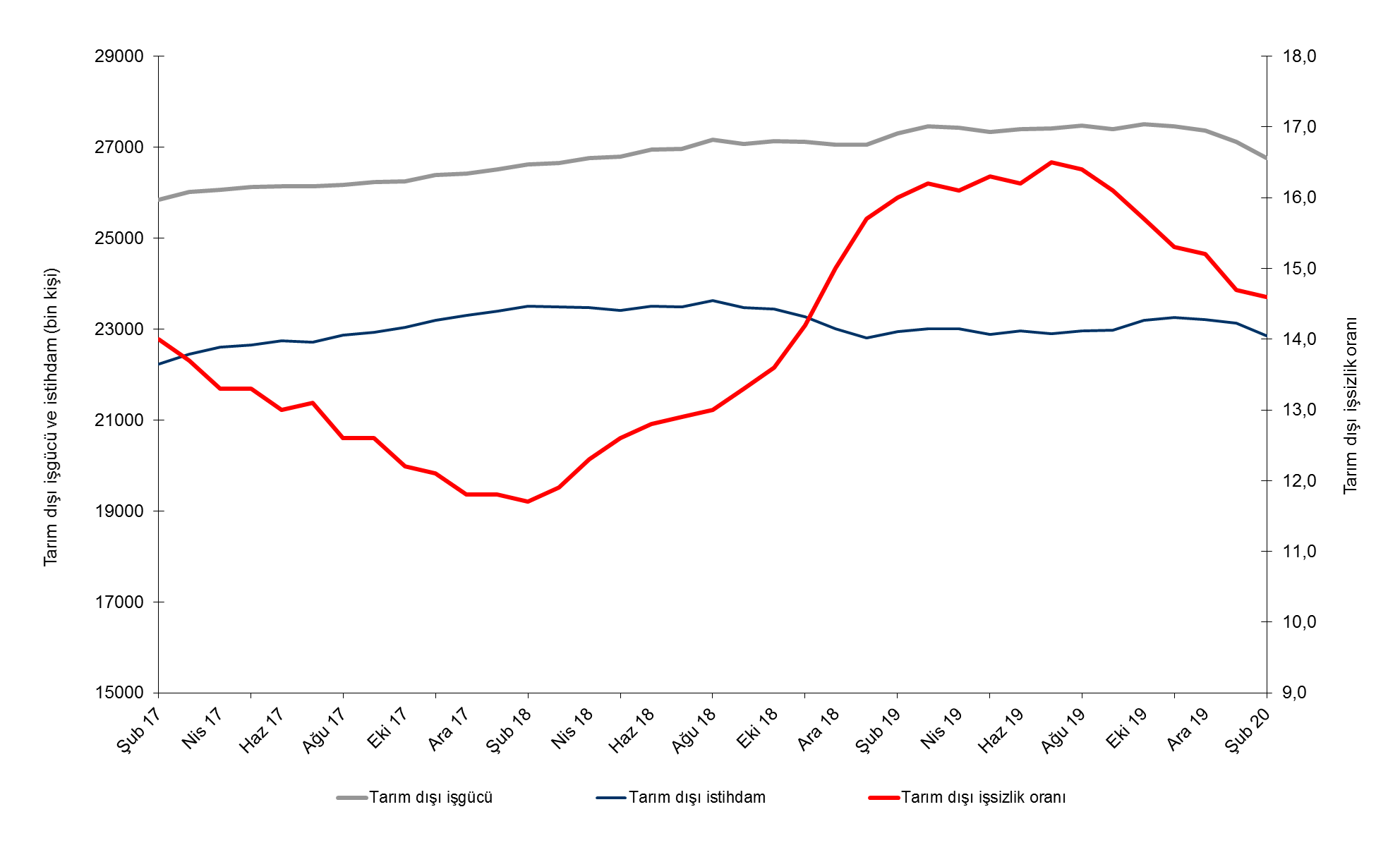 Kaynak: TÜİK, BetamŞekil 2 Mevsim etkilerinden arındırılmış işgücü, istihdam ve tarım dışı işsizlik oranı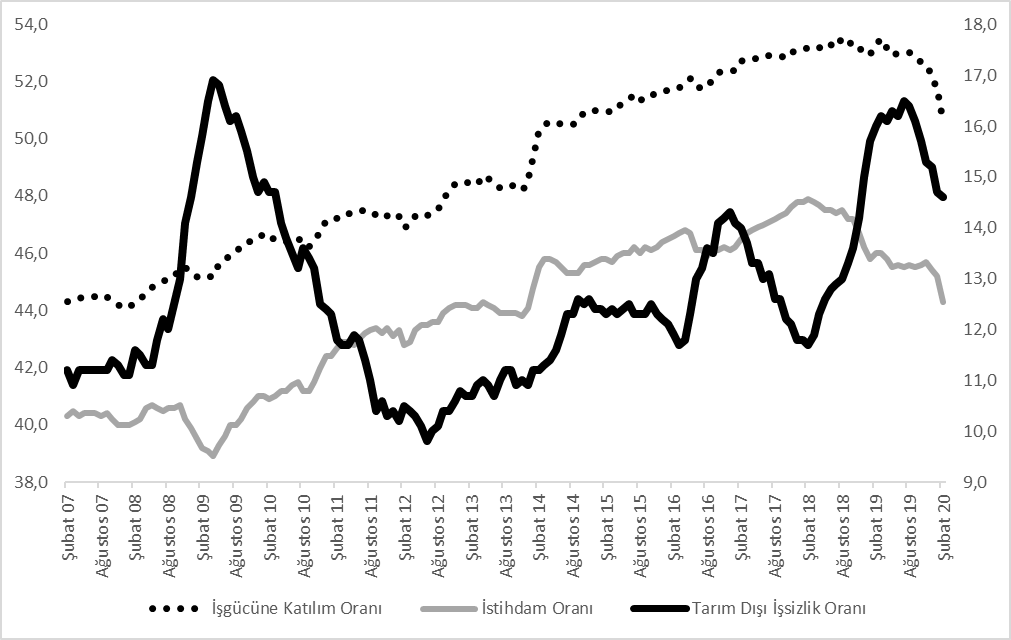 Kaynak: TÜİK, Betamİş bulma ümidi olmayanlarda büyük artışİşgücü tanım icabı istihdamdakiler ile iş arayanların (işsizler) toplamından ibarettir. İşgücündeki istisnai gelişme, işini kaybedenlerin ve ilk kez işgücü piyasasına girecek olanların bir bölümün bundan “iş bulamayacağını düşünerek iş aramaktan vazgeçtiğini göstermektedir. Bu davranış önemli ölçüde TÜİK tarafından “iş bulma ümidi olmayanlar” olarak sınıflandıranların sayısındaki artışa yansımaktadır. Bu görünümü yansıtmak amacyıla Şekil 3’ü nota eklemeyi gerekli gördük. ‘‘İş bulma ümidi olmayanlar’’ sayısı Ocak 2019’dan beri sürekli artmakta, Şubat 2020 döneminde artışın hızlandırğı gözlemlenmektedir. Ocak 2019’a bu sayı 500 bin civarındayken bir yıl içinde iki katına çıkarak 1 milyona dayanmıştır. Şekil 3 Mevsim etkilerinden arındırılmış işsiz sayısı, iş bulma ümidi olmayanlar ve toplamı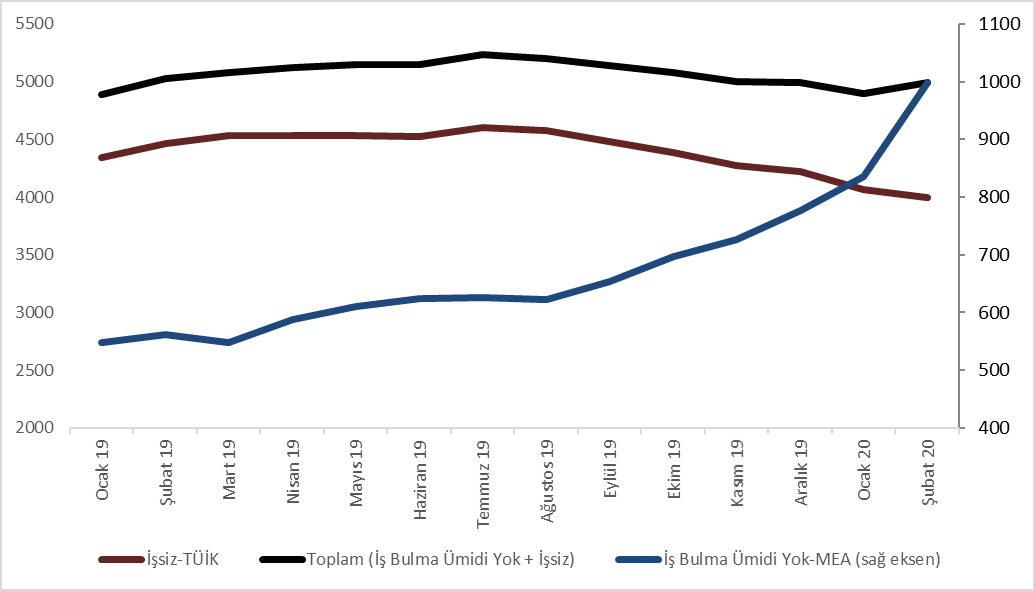 Kaynak: TÜİK, Betamİşsizlik tahminine ilişkin uyarıBetam tahmin modeli  Korona salgının etksinin olmadığı bir işgücü piyasası için Mart 2020 döneminde (Şubat-Mart-Nisan) 0,2 yüzde puan azalarak yüzde 14,4 seviyesine gerileyeceğini öngörmektedir. Salgının Nisan ayı etkisinin modelde kullanılan verilere henüz yansımamış olması, tahminlerin güvenilirliği açısından sorunludur. Bu nedenle Şubat dönemi İşgücü Görünümü notumuzda yayınlamamayı tercih ediyoruz. 10 Haziran 2020’de yayınlanacak olan Mart dönemi İşgücü Görünümü notumuzda bu tercihi gözden geçireceğiz. Tüm sektörlerde istihdam kaybıMevsimsellikten arındırılmış sektörel istihdam verilerine göre Şubat 2020 döneminde Ocak 2020 dönemine kıyasla bütün sektörlerde istihdam azalışı kaydedilmiştir (Şekil 3, Tablo 2). Tarım istihdamında Ocak 2020 döneminde 40 binlik azalış kaydedilirken, Şubat 2020 döneminde 218 binlik azalış gerçekleşmiştir. Hizmetlerde Ocak 2020’de 29 binlik azalıştan sonra Şubat 2020 döneminde 194 binlik istihdam kaybı yaşanmıştır. Sanayide ise Aralık 2019’daki 59 bin, Ocak 2020’deki 50 binlik istihdam kayıplarının ardından Şubat 2020 döneminde de 56 binlik istihdam kaybı yaşanmıştır. İnşaat sektöründe ise Şubat 2020 istihdam 28 bin azalmıştır.  Şekil 2 Sektörlerin istihdam değişimi (bin kişi)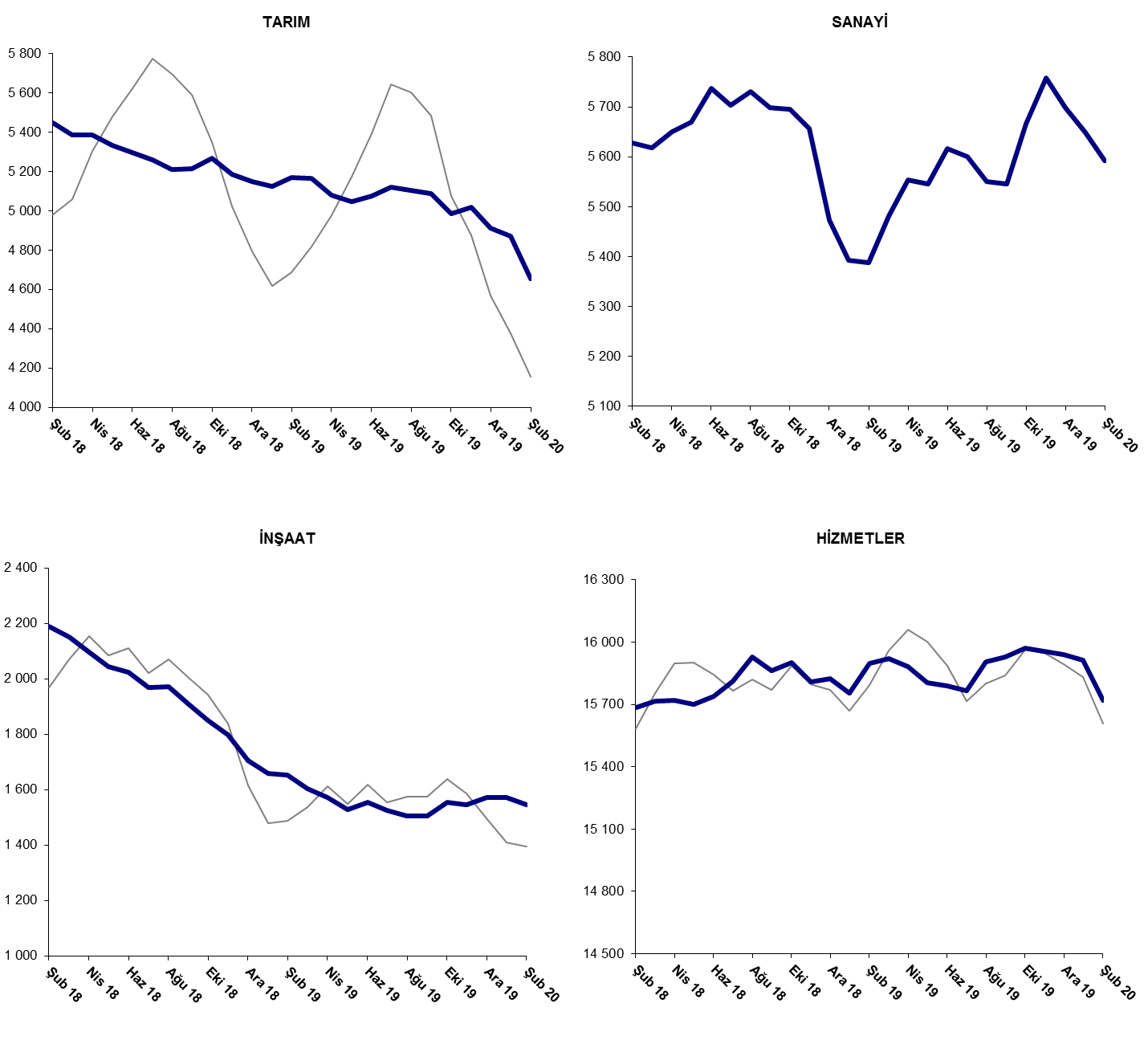 Kaynak: TÜİK, BetamSon bir yılda tarım dışı işgücünde ve istihdamında düşüşŞubat 2020 döneminde bir önceki yılın aynı dönemine kıyasla mevsim etkilerinden arındırılmamış tarım dışı işgücü seviyesi 568 binlik (eksi yüzde 2,1) gerileme kaydetmiştir. (Şekil 4). Şubat 2020 döneminde tarım dışı işgücü seviyesi yıldan yıla ilk kez düşüş kaydetmiştir. Yıllık istihdam kaybı ise 71 bindir. Bu gelişmelerin sonucunda Şubat 2020 döneminde geçen yılın aynı dönemine kıyasla tarım dışı işsiz sayısı azalışı 497 bin olarak gerçekleşmiştir.Şekil 3 Tarım dışı işgücü, istihdam ve işsiz sayısında yıllık değişimler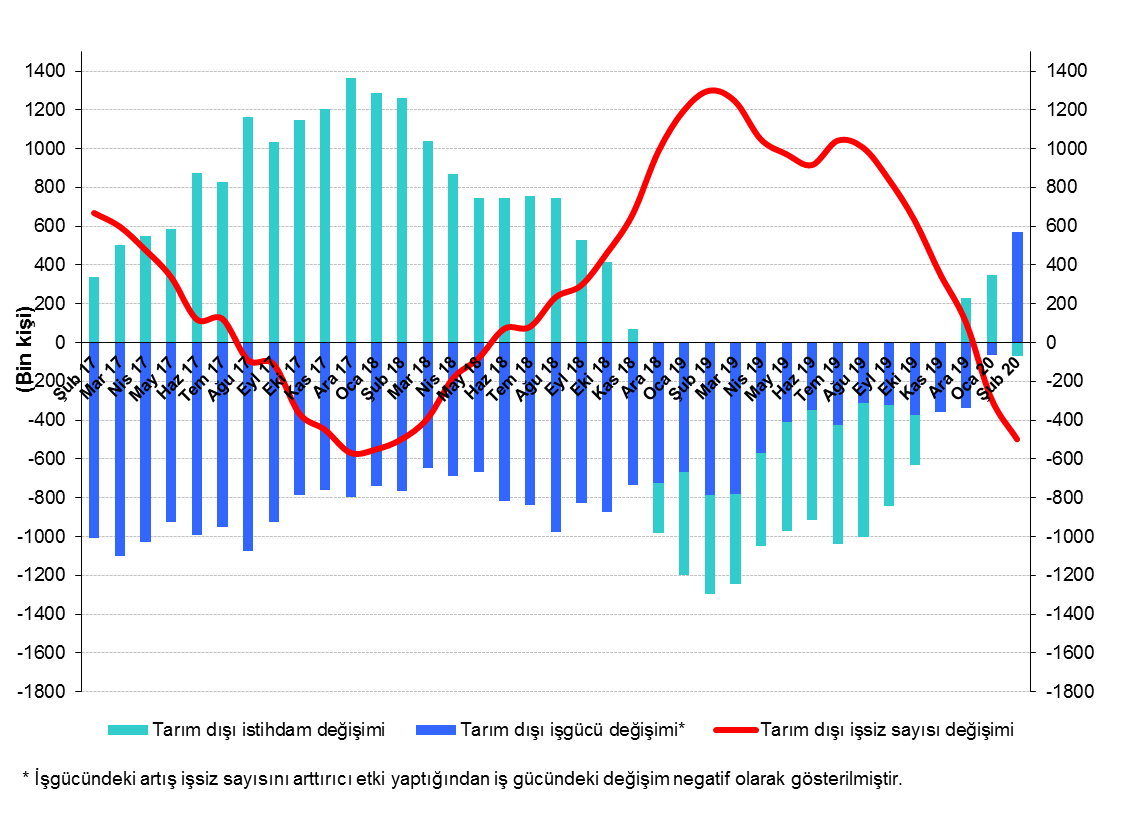 
Kaynak: TÜİK, Betamİşgücünde gerileme, kadın işsizliğinde azalış, erkek işsizliğinde artışŞekil 5’te mevsim etkilerinden arındırılmış kadın ve erkek tarım dışı işsizlik oranları verilmektedir.  Şubat 2020 döneminde kadınların tarım dışı işsizlik oranı Ocak 2020’ye kıyasla yüzde 0,8 puan azalarak 18,7 olarak kaydedilmiştir. Kadın işsizliğindeki bu belirgin azalma kadın işgücündeki azalmanın kadın istihdamındaki azalmadan daha yüksek olmasıyla açıklanmaktadır. Kadın işgücü Ocak 2020’ye kıyasla 131 bin azalırken kadın istihdamı 42 binlik azalış göstermiştir. Erkeklerin işsizlik oranı ise yüzde 0,4 puan artarak 12,9 olarak gerçekleşmiştir. Erkek işsizliğindeki artışın nedeni işgücü 290 bin azalırken isithidamda 312 bin azalmasıdır. (Tablo 3). Bu gelişmeler sonucu tarım dışı işsizlik oranlarındaki toplumsal cinsiyet farkı 7,0 yüzde puandan 5,9 puana gerilemiştir.Şekil 4: Mevsim etkilerinden arındırılmış kadın ve erkek tarım dışı işsizlik oranları (%)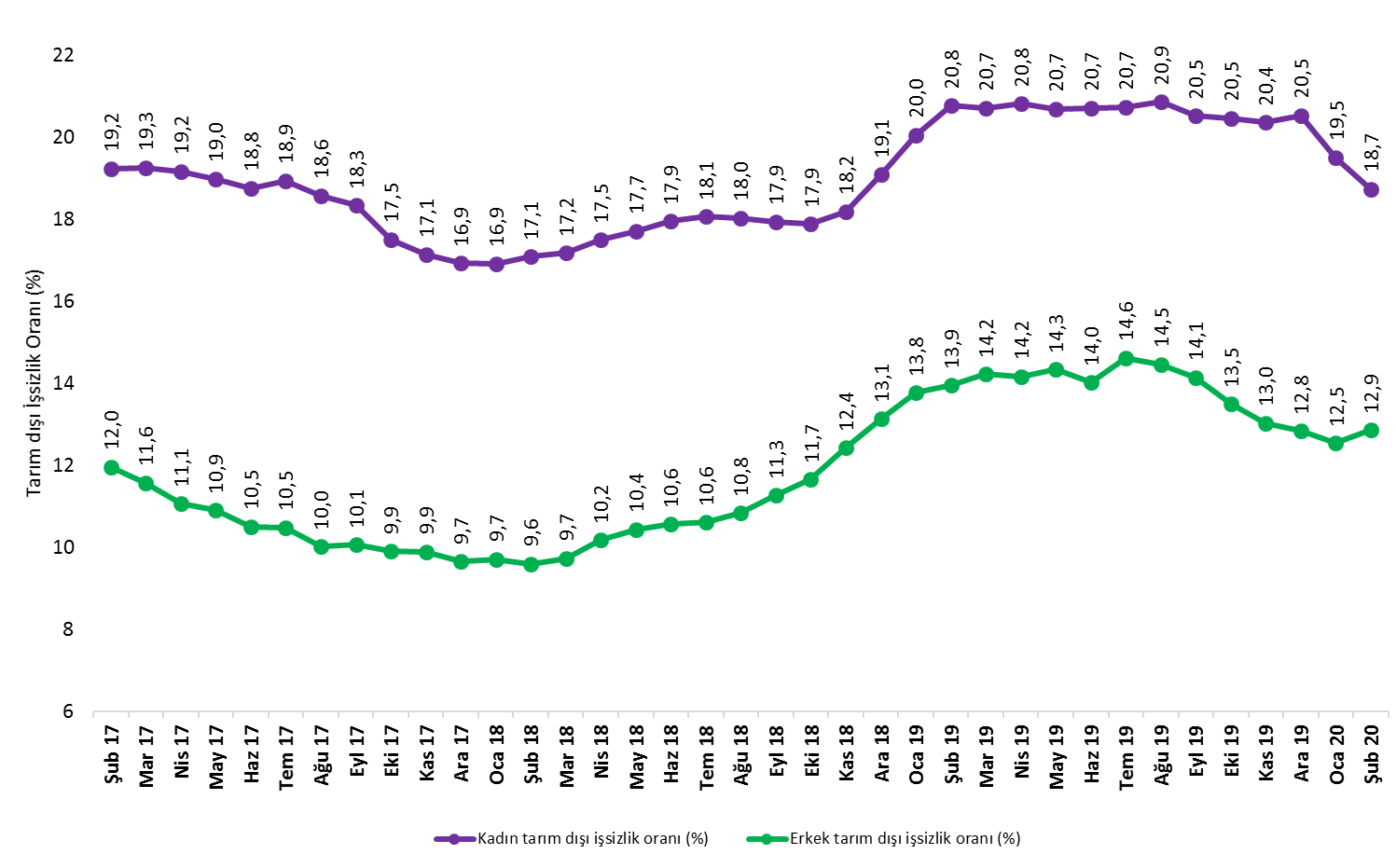 Kaynak: TÜİK, BetamTablo 1 Mevsim etkilerinden arındırılmış tarım dışı işgücü göstergeleri (bin kişi) *Kaynak: TÜİK, BetamTablo 2 Mevsim etkilerinden arındırılmış sektörel istihdam (bin kişi) *Kaynak: TÜİK, BetamTablo 3 Mevsim etkilerinden arındırılmamış tarım dışı işgücü göstergeleri (bin kişi) *Tablo 4: Mevsim etkilerinden arındırılmış kadın ve erkek tarım dışı işgücü göstergeleri (bin kişi) Kaynak: TÜİK, BetamEk Tablo 1 Mevsim etkilerinden arındırılmış İKO, İO ve Tarım Dışı İşsizlik Oranı (%) Kaynak: TÜİKEk Tablo 2 Mevsim etkilerinden arındırılmış İşsiz Sayısı Ve İş Bulma Ümidi Olmayan Sayısı *Kaynak: TÜİK, Betamİşgücüİstihdamİşsizlikİşsizlik OranıAylık değişimlerAylık değişimlerAylık değişimlerŞubat 172584422226361814,0%İşgücüİstihdamİşsizlikMart 172601522451356413,7%171225-54Nisan 172606322597346613,3%48146-98Mayıs 172612122647347413,3%58508Haziran 172614522746339913,0%2499-75Temmuz 172613322710342313,1%-11-3625Ağustos 172617222874329812,6%38164-126Eylül 172623722931330612,6%65578Ekim 172624123040320112,2%5109-104Kasım 172639023197319312,1%149157-8Aralık 172641223295311711,8%2198-77Ocak 182651723388312911,8%1059312Şubat 182661623502311411,7%99114-15Mart 182665823486317211,9%42-1658Nisan 182675623465329112,3%98-21119Mayıs 182678823413337512,6%32-5284Haziran 182694823499344912,8%1608674Temmuz 182696323485347812,9%15-1429Ağustos 182716023629353113,0%19714453Eylül 182707423473360113,3%-86-15670Ekim 182713723446369113,6%63-2790Kasım 182711423264385014,2%-22-182160Aralık 182706223003405915,0%-52-261209Ocak 192704922802424715,7%-14-201187Şubat 192730722938436916,0%259136123Mart 192745223005444716,2%1456778Nisan 192742223007441516,1%-302-32Mayıs 192733322878445516,3%-89-12940Haziran 192739622958443816,2%6380-17Temmuz 192741422891452316,5%18-6785Ağustos 192746722962450516,4%5271-19Eylül 192739022980441016,1%-7718-95Ekim 192751123192431915,7%122212-90Kasım 192746223260420215,3%-5068-118Aralık 192737323212416115,2%-89-48-41Ocak 202712023133398714,7%-253-79-174Şubat 202676322856390714,6%-356-277-79TarımSanayiİnşaatHizmetlerAylık değişimlerAylık değişimlerAylık değişimlerAylık değişimlerŞubat 1754885251201014965TarımSanayiİnşaatHizmetlerMart 1753975346208915016-91957951Nisan 1753765372212315102-21263486Mayıs 17540553862086151752914-3773Haziran 17541453832080152849-3-6109Temmuz 175509536321211522595-2041-59Ağustos 1754725437216915269-37744844Eylül 175491542121211538919-16-48120Ekim 1754705470209015480-2149-3191Kasım 175480547021281559810038118Aralık 17553355142176156055344487Ocak 1854765567219915622-57532317Şubat 1854455627219015685-3160-963Mart 1853875618215115717-58-9-3932Nisan 1853855650209515721-232-564Mayıs 1853345669204515700-5119-50-21Ağustos 1752965737202315739-3868-2239Temmuz 1852585703197015812-38-34-5373Ağustos 1852115730197115928-47271116Eylül 18521256981912158641-32-59-64Ekim 185267569618491590055-2-6336Kasım 1851855656179815810-82-40-51-90Aralık 1851505474170415825-35-182-9415Ocak 1951245392165715754-26-82-47-71Şubat 195167538816521589843-4-5144Mart 1951645482160215922-394-5024Nisan 1950785553157215882-8671-30-40Mayıs 1950485546152815804-30-7-44-78Haziran 1950735616155315789257025-15Temmuz 195120560015241576747-16-29-22Ağustos 1951045551150615905-16-49-18138Eylül 1950865546150615928-18-5023Ekim 1949855666155515971-1011204943Kasım 19501657581546159563192-9-15Aralık 1949115699157115942-105-5925-14Ocak 2048715649157215913-40-501-29Şubat 2046535593154415719-218-56-28-194Tarım Dışı İşgücüTarım Dışı İstihdamTarım Dışı İşsizlerŞubat 1725728219203808Mart 1725959224033556Nisan 1726068228363232Mayıs 1726095229113184Haziran 1726134229463188Temmuz 1726133227363397Ağustos 1726234228763358Eylül 1726311229433368Ekim 1726351231103241Kasım 1726444232183226Aralık 1726360231183242Ocak 1826422230663356Şubat 1826494231823312Mart 1826607234413166Nisan 1826754237043050Mayıs 1826762236583104Haziran 1826951236903261Temmuz 1826970234913479Ağustos 1827213236213592Eylül 1827138234743664Ekim 1827227235243703Kasım 1827176232903886Aralık 1827085228604225Ocak 1927091225404551Şubat 1927278226684610Mart 1927386229774409Nisan 1927321232234098Mayıs 1927172230964076Haziran 1927298231214177Temmuz 1927393228734520Ağustos 1927522229264596Eylül 1927462229584504Ekim 1927599232664333Kasım 1927532232924240Aralık 1927420230884332Ocak 2027153228904263Şubat 2026710225974113Kadın İşgücüKadın İstihdam Kadın İşsizErkek İşgücü Erkek İstihdam Erkek İşsizŞubat 1775356086144918252160682184Mart 1776456173147218351162272124Nisan 1776446179146518423163832039Mayıs 1776916231146018434164252009Haziran 1776916249144318456165161940Temmuz 1776656214145218447165141934Ağustos 1776716246142518505166511855Eylül 1777166300141518508166461862Ekim 1777426386135618488166581831Kasım 1778186477134118542167091833Aralık 1778616530133118558167671791Ocak 1879446600134418605167991806Şubat 1879836619136418624168361787Mart 1879896617137218642168271815Nisan 1880426635140718716168111905Mayıs 1880806648143118739167831956Haziran 1881116655145618869168751994Temmuz 1880836623146018887168842003Ağustos 1881396671146719003169442058Eylül 1881106655145518944168092135Ekim 1881936727146518906167032203Kasım 1882146720149418886165372348Aralık 1883006716158418757162942463Ocak 1983826702168118708161312577Şubat 1984916728176318792161702621Mart 1985636789177318852161712681Nisan 1985206747177418920162402680Mayıs 1984586708175018902161922710Haziran 1984526702175118959163012657Temmuz 1984006658174219057162712787Ağustos 1984036650175219043162892753Eylül 1983456633171219015163262689Ekim 1984096688172119048164772570Kasım 1983606658170219079165932486Aralık 1983536638171519024165822443Ocak 2082926674161818868165012367Şubat 2081606632152918578161892389İşgücüne Katılma Oranıİstihdam OranıTarım Dışı İşsizlik OranıŞubat 1752,746,514,0Mart 1752,846,713,7Nisan 1752,846,813,3Mayıs 1752,846,913,3Haziran 1752,847,013,0Temmuz 1752,947,113,1Ağustos 1752,947,212,6Eylül 1752,947,312,6Ekim 1752,847,412,2Kasım 1753,047,612,1Aralık 1753,147,811,8Ocak 1853,147,811,8Şubat 1853,247,911,7Mart 1853,147,811,9Nisan 1853,247,712,3Mayıs 1853,147,512,6Haziran 1853,347,512,8Temmuz 1853,247,412,9Ağustos 1853,547,513,0Eylül 1853,347,213,3Ekim 1853,447,213,6Kasım 1853,246,714,2Aralık 1853,046,215,0Ocak 1952,945,815,7Şubat 1953,346,016,0Mart 1953,546,016,2Nisan 1953,245,816,1Mayıs 1952,945,516,3Haziran 1953,045,616,2Temmuz 1953,045,516,5Ağustos 1953,045,616,4Eylül 1952,845,516,1Ekim 1952,745,615,7Kasım 1952,645,715,3Aralık 1952,245,415,2Ocak 2051,745,214,7Şubat 2050,744,314,6İş Bulma Ümidi Yokİşsiz-TÜİKToplamOcak 1954843384886Şubat 1956244625024Mart 1954845345082Nisan 1958845345122Mayıs 1961045365146Haziran 1962445225146Temmuz 1962646065232Ağustos 1962345745197Eylül 1965444855139Ekim 1969643835079Kasım 1972642755001Aralık 1977642184994Ocak 2083640634899Şubat 2099839964994